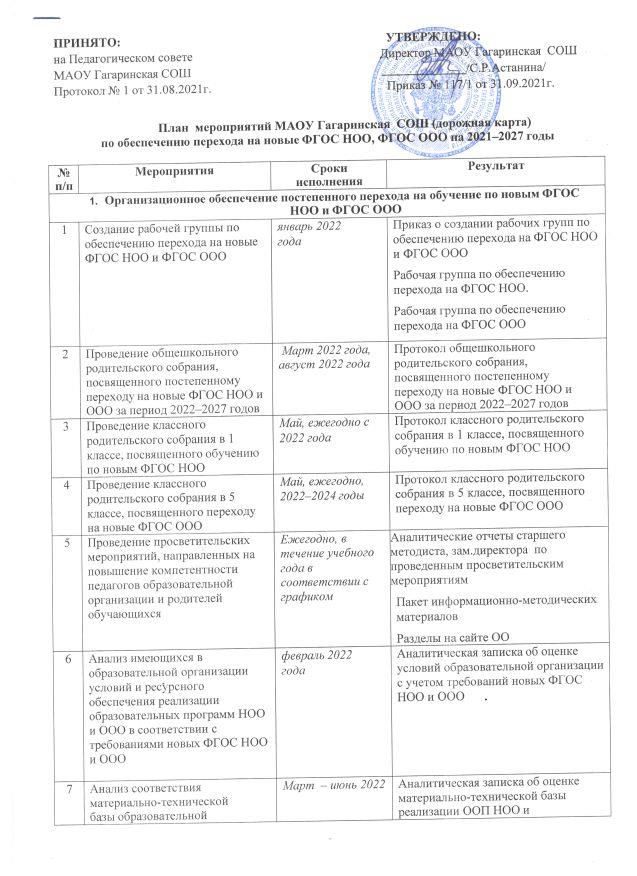 организации для реализации ООП НОО и ООО действующим санитарным и противопожарнымнормам, нормам охраны трудагодаООО, приведение ее в соответствие с требованиями новых ФГОС НОО и ООО8Комплектование библиотеки учебников  по всем предметам учебных    планов для реализации новых ФГОС НОО и ООО всоответствии с Федеральным перечнем учебниковЕжегодно до 1 сентября2022–2027 годовНаличие утвержденного и обоснованного списка учебников для реализации новых ФГОС НОО и ООО.Формирование ежегодной заявки на обеспечение образовательной организации учебниками в соответствии с Федеральным перечнем учебников9Разработка и реализация системы мониторинга образовательных потребностей (запросов) обучающихся и родителей (законных представителей) для проектирования учебных планов НОО и ООО в части, формируемой участниками образовательных отношений, ипланов внеурочной деятельности НОО и ОООМай  2022 годаАналитическая справка зам.директора 2. Нормативное обеспечение постепенного перехода на обучение по новым ФГОС НОО и ФГОС ООО2. Нормативное обеспечение постепенного перехода на обучение по новым ФГОС НОО и ФГОС ООО2. Нормативное обеспечение постепенного перехода на обучение по новым ФГОС НОО и ФГОС ООО2. Нормативное обеспечение постепенного перехода на обучение по новым ФГОС НОО и ФГОС ООО13Формирование банка данных нормативно-правовых документов федерального, регионального, муниципального уровней, обеспечивающих переход на новые ФГОС НОО иФГОС ОООВ течение всего периодаБанк данных нормативно-правовых документов федерального, регионального, муниципального уровней, обеспечивающих реализацию ФГОС НОО и ФГОС ООО14Изучение документов федерального, регионального уровня, регламентирующих введение ФГОС ОООВ течение всего периодаЛисты ознакомления с документами федерального, регионального уровня, регламентирующими введение ФГОС ООО15Внесение изменений в программу развития образовательнойорганизацииИюнь 2022 годаПриказ о внесении изменений в программу развития образовательнойорганизации16Внесение изменений и дополнений в Устав образовательной организации(при необходимости)До 01.09.2022Устав образовательной организации17Разработка приказов, локальных актов, регламентирующих введение ФГОС НОО и ФГОСОООЯнварь- май 2022 годаПриказы, локальные акты, регламентирующие переход на новые ФГОС НОО и ФГОС ООО18Приведение в соответствие с требованиями новых ФГОС НОО и ООО должностных инструкций работников образовательной организацииДо 01.09.2022Должностные инструкции19Разработка на основе примерной основной образовательной программы НОО основной образовательной программы НОО образовательной организации, в том числе рабочей программы воспитания, календарного плана воспитательной работы, программы формирования УУД, в соответствии с требованияминовых ФГОС НООДо 01.06.2022Протоколы заседаний рабочей группы по разработке основной образовательной программы НОО.Основная образовательная программа НОО, в том числе рабочая программа воспитания, календарный план воспитательной работы, программа формирования УУД20Разработка на основе примерной основной образовательной программы ООО основной образовательной программы ООО образовательной организации, в том числе рабочей программы воспитания, календарного плана воспитательной работы, программы формированияУУД, программы коррекционнойработы, в соответствии с требованиями новых ФГОС ОООДо 01.06.2022Протоколы заседаний рабочей группы по разработке основной образовательной программы ООО.Основная образовательная программа ООО, в том числе рабочая программа воспитания, календарный план воспитательной работы,программа формированияУУД, программа коррекционной работы21Утверждение основных образовательных программ НОО и ООО, в том числе рабочей программы воспитания, календарных планов воспитательной работы, программ формированияУУД, программы коррекционной работы ООО, на заседании педагогического советаДо 01.09.2022Протокол заседания ПС.Приказ об утверждении образовательных программ НОО и ООО, в т.ч.рабочей программы воспитания, календарных планов воспитательной работы, программ формирования УУД, программы коррекционной работы ООО22Разработка учебных планов, планов внеурочной деятельности для 1,  5 классов по новым ФГОС НОО и ООО на 2022/23учебный годДо 30 мая2022 годаУчебный план НОО. Учебный план ООО.План внеурочной деятельности НОО.План внеурочной деятельности ООО23Разработка учебных планов, планов внеурочнойдеятельности для 1–2-х и 5–6-х классов по новым ФГОС НОО и ООО на 2023/24 учебный годДо 30 мая2023 годаУчебный план НОО. Учебный план ООО.План внеурочной деятельности НОО.План внеурочной деятельности ООО24Разработка учебных планов, планов внеурочнойдеятельности для 1–3-х и 5–7-х классов по новым ФГОС НОО и ООО на 2024/25 учебный годДо 30 мая2024 годаУчебный план НОО. Учебный план ООО.План внеурочной деятельности НОО.План внеурочной деятельности ООО25Разработка учебныхДо 30 маяУчебный план НОО.планов, планов внеурочной деятельности для 1–4-х и 5–8-хклассов по новым ФГОС НОО и ООО на 2025/26 учебный год2025 годаУчебный план ООО.План внеурочной деятельности НОО. План внеурочной деятельности ООО26Разработка учебного плана, плана внеурочной деятельности для 5– 9-х классов по новому ФГОСООО на 2026/27 учебный годДо 30 мая2026 годаУчебный план ООО.План внеурочной деятельности ООО27Разработка и утверждение рабочих программ педагогов по учебным предметам, учебным курсам (в том числе и внеурочной деятельности) и учебным модулям учебного плана для 1, 5 классов на 2022/23 учебный год всоответствии с требованиями новых ФГОС НОО и ОООДо 31 августа2022 годаРабочие программы педагогов по учебным предметам, учебным курсам (в том числе и внеурочнойдеятельности) и учебным модулям учебного плана для 1 и 5 классов28Разработка и утверждение рабочих программ педагогов по учебным предметам, учебным курсам (в том числе и внеурочной деятельности) и учебным модулям учебного плана для 2 и 6 классов на 2023/24 учебный год в соответствии с требованияминовых ФГОС НОО и ОООДо 31 августа2023 годаРабочие программы педагогов по учебным предметам, учебным курсам (в том числе и внеурочной деятельности) и учебным модулям учебного плана для 2 и 6 классов29Разработка и утверждение рабочих программ педагогов по учебным предметам, учебным курсам (в том числе и внеурочной деятельности) и учебным модулям учебного плана для 3 и 7 классов на 2024/25 учебный год в соответствии с требованияминовых ФГОС НОО и ОООДо 31 августа2024 годаРабочие программы педагогов по учебным предметам, учебным курсам (в том числе и внеурочной деятельности) и учебным модулям учебного плана для 3 и 7 классов30Разработка и утверждение рабочих программ педагогов по учебным предметам, учебным курсам (в том числе и внеурочной деятельности) и учебным модулям учебного плана для 4 и 8 классов на 2025/26 учебный год всоответствии с требованиями новых ФГОС НОО и ОООДо 31 августа2025 годаРабочие программы педагогов по учебным предметам, учебным курсам (в том числе и внеурочнойдеятельности) и учебным модулям учебного плана для 4 и 8 классов31Разработка и утверждение рабочих программ педагогов по учебным предметам, учебным курсам (в том числе и внеурочной деятельности) иучебным модулям учебногоДо 31 августа2026 годаРабочие программы педагогов по учебным предметам, учебным курсам (в том числе и внеурочной деятельности) и учебным модулям учебного плана для 9 классаплана для 9 класса на 2026/27 учебный год в соответствии с требованиями новых ФГОС НООи ООО32Утверждение списка УМК для уровней НОО и ОООЕжегодноПриказ об утверждении списка УМК для уровней НОО и ООО с приложением данного списка33Утверждение модели договора между образовательной организацией и родителямиДо 1 сентября 2022 годаПриказ об утверждении модели договора между образовательной организацией и родителями.Договор между ОО и родителями34Внесение изменений в«Положение о формах, периодичности, порядке текущего контроля успеваемости и промежуточной аттестации обучающихся» в части введения комплексного подхода к оценке результатов образования: предметных, метапредметных, личностных в соответствии с новыми ФГОС НОО и ОООДо 1 сентября2022 годаПоложение о формах, периодичности, порядке текущего контроля успеваемости и промежуточной аттестации обучающихся.3. Методическое обеспечение постепенного перехода на обучение по новым ФГОС НОО и ФГОС ООО3. Методическое обеспечение постепенного перехода на обучение по новым ФГОС НОО и ФГОС ООО3. Методическое обеспечение постепенного перехода на обучение по новым ФГОС НОО и ФГОС ООО3. Методическое обеспечение постепенного перехода на обучение по новым ФГОС НОО и ФГОС ООО35Разработка плана методической работы, обеспечивающей сопровождение постепенногоперехода на обучение по новым ФГОС НОО и ФГОС ОООДо 1 марта2022 годаПлан методической работы.Приказ об утверждении плана методической работы36Изучение нормативных документов по переходу на новые ФГОС НОО и ФГОС ООО педагогическим коллективомВ течение учебного года в соответствии с планами ШМО, ежегодно с 2022 по 2026 годыПланы работы ШМО. Протоколы заседаний ШМО37Обеспечение консультационной методической поддержки педагогов по вопросам реализации ООП НОО и ООО по новым ФГОС НОО и ОООВ течение всего периода с 2022 по 2027 годыПлан работы методического совета образовательной организации.Планы работы ШМО.Аналитическая справка старшего методиста38Организация работы по психолого-педагогическому сопровождению постепенногоперехода на обучение по новым ФГОС НОО и ФГОС ОООВ течение всего периода с 2022 по 2027 годыАналитическая справка педагога-психолога39Формирование пакета методических материалов по теме реализации ООП НОО поновому ФГОС НООВ течение всего периода с 2022 по 2027 годыПакет методических материалов по теме реализации ООП НОО по новому ФГОС НОО40Формирование пакета методических материалов по теме реализации ООП ООО поновому ФГОС ОООВ течение всего периода с 2022 по 2027 годыПакет методических материалов по теме реализации ООП ООО по новому ФГОС ООО41Формирование плана ВШК в условиях постепенного перехода на новые ФГОС НОО и ООО иреализации ООП НОО и ООО по новым ФГОС НОО и ОООДо 1 сентябряежегодно с 2022по 2026 годыПлан ВШК на учебный год.Аналитические справки по итогам ВШК42Формирование плана функционирования ВСОКО в условиях постепенного перехода на новые ФГОС НОО и ООО иреализации ООП НОО и ООО по новым ФГОС НОО и ОООДо 1 сентябряежегодно с 2022по 2026 годыПлан функционирования ВСОКО на учебный год.Аналитические справки по результатам ВСОКО4. Кадровое обеспечение постепенного перехода на обучение по новым4. Кадровое обеспечение постепенного перехода на обучение по новым4. Кадровое обеспечение постепенного перехода на обучение по новым4. Кадровое обеспечение постепенного перехода на обучение по новым43Анализ кадрового обеспечения постепенного перехода на обучение по новым ФГОС НОО и ФГОС ОООЯнварь  2022 годаСайт образовательной организацииПакет информационно-методических материалов44Диагностика образовательных потребностей и профессиональных затруднений педагогических работников образовательной организации в условиях постепенного переходана обучение по новым ФГОС НОО и ФГОС ОООЯнварь 2022 года,ежегодно в период с 2022 по 2027годыСайт образовательной организации, страницы школы в социальных сетях, информационный стенд в рекреации образовательной организации45Поэтапная подготовка педагогических и управленческих кадров к постепенному переходу на обучение по новым ФГОС НОО и ФГОС ООО: разработка и реализация ежегодного плана- графика курсовойподготовки педагогическихработников, реализующих ООП НОО и ОООЕжегодно в течение всего периода с 2022 по 2027 годыСайт образовательной организации, страницы школы в социальных сетях, информационный стенд в холле образовательной организации.Аналитические справки старшего методиста46Распределение учебной нагрузки педагогов на учебный годДо 25 августаежегодно в период с 2022 по 2026 ггКомплектование47Размещение на сайте образовательной организации информационных материалов о постепенном переходе на обучение по новым ФГОС НОО иФГОС ОООВ течение всего периода с 2021 по 2027 годыСайт образовательной организацииПакет информационно-методических материалов48Информирование родительской общественности о постепенном переходе на обучение по новымФГОС НОО и ФГОС ОООЕжеквартально в течение всего периода с 2022 по2027 годыСайт образовательной организации, страницы школы в социальных сетях, информационный стенд в холлеобразовательной организации49Изучение и формирование мнения родителей о постепенном переходе на обучение по новым ФГОС НОО и ФГОС ООО,представление результатовЕжеквартально в течение всего периода с 2022 по 2027 годыСайт образовательной организации, страницы школы в социальных сетях, информационный стенд в холле образовательной организации.Аналитические справки заместителя директора 50Информирование о нормативно- правовом, программном, кадровом материально-техническом и финансовомобеспечении постепенногоперехода на обучение по новым ФГОС НОО и ФГОС ОООЕжеквартально в течение всего периода с 2022 по 2027 годыСайт образовательной организации, страницы школы в социальных сетях, информационный стенд в холле образовательной организации6. Материально-техническое обеспечение постепенного перехода на обучение6. Материально-техническое обеспечение постепенного перехода на обучение6. Материально-техническое обеспечение постепенного перехода на обучение6. Материально-техническое обеспечение постепенного перехода на обучение51Формирование МТБвесь период   Администрация школы7. Финансово-экономическое обеспечение постепенного перехода на обучение7. Финансово-экономическое обеспечение постепенного перехода на обучение7. Финансово-экономическое обеспечение постепенного перехода на обучение7. Финансово-экономическое обеспечение постепенного перехода на обучение51Финансирование МТБвесь период    Учредитель